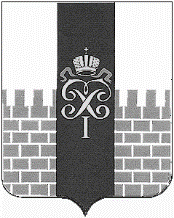 МЕСТНАЯ АДМИНИСТРАЦИЯМУНИЦИПАЛЬНОГО ОБРАЗОВАНИЯ ГОРОД ПЕТЕРГОФ____________________________________________________________________________ПОСТАНОВЛЕНИЕ                                          29.03.2019 года                                                                                                             № 32Об утверждении положения «О порядке проведения антикоррупционной экспертизы муниципальных нормативных правовых актов и проектов муниципальных нормативных правовых актов местной администрации муниципального образования город Петергоф»        В соответствии с Федеральным законом от 25.12.2008 № 273-ФЗ «О противодействии коррупции», Федеральным законом от 17.07. 2009 № 172-ФЗ "Об антикоррупционной экспертизе нормативных правовых актов и проектов нормативных правовых актов",        местная администрация муниципального образования город ПетергофПОСТАНОВЛЯЕТ:  	1. Утвердить Положение «О порядке проведения антикоррупционной экспертизы муниципальных нормативных правовых актов и проектов муниципальных нормативных правовых актов местной администрации муниципального образования город Петергоф» согласно приложению.         2. Признать утратившими силу:            постановление местной администрации муниципального образования город Петергоф № 96 от 24.06.2011 «Об утверждении Положения о порядке проведения антикоррупционной экспертизы муниципальных нормативных правовых актов местной администрации муниципального образования город Петергоф и их проектов»;	постановление местной администрации муниципального образования город Петергоф № 127 от 03.08.2011 «О внесении изменений в Положение о порядке проведения антикоррупционной экспертизы муниципальных нормативных правовых актов местной администрации муниципального образования город Петергоф и их проектов».3. Настоящее постановление вступает в силу со дня его официального опубликования.4. Контроль за исполнением настоящего постановления возлагаю на заместителя главы местной администрации муниципального образования город Петергоф Егорову Т.С. Глава местной администрации муниципального образования город Петергоф                                                                                    А.В. ШифманПриложениек постановлению местной администрациимуниципального образования город Петергофот 29.03.2019 года № 32Положениео порядке проведения антикоррупционной экспертизы муниципальных нормативных правовых актов и проектов муниципальных нормативных правовых актов местной администрации муниципального образования город Петергоф1.1. Настоящее Положение в соответствии с Федеральным законом от 17.07.2009 № 172-ФЗ "Об антикоррупционной экспертизе нормативных правовых актов и проектов нормативных правовых актов" устанавливает порядок проведения антикоррупционной экспертизы муниципальных нормативных правовых актов и проектов муниципальных нормативных правовых актов местной администрации муниципального образования город Петергоф (далее – местная администрация) в целях выявления коррупциогенных факторов и их последующего устранения, а также порядок подготовки заключений о результатах антикоррупционной экспертизы муниципальных нормативных правовых актов и проектов муниципальных нормативных правовых актов местной администрации.1.2. Антикоррупционная экспертиза проводится при осуществлении правовой (юридической) экспертизы нормативных правовых актов и проектов нормативных правовых актов.2. Порядок проведения антикоррупционной экспертизыпроектов нормативных правых актов 2.1. Антикоррупционная экспертиза проектов нормативных правых актов проводится при осуществлении их правовой (юридической) экспертизы в соответствии с Методикой проведения антикоррупционной экспертизы нормативных правовых актов и проектов нормативных правовых актов, утвержденной постановлением Правительства Российской Федерации от 26.02.2010 г. № 96 "Об антикоррупционной экспертизе нормативных правовых актов и проектов нормативных правовых актов" (далее - Методика).2.2. Антикоррупционная экспертиза проектов нормативных правовых актов проводится специалистом отдела закупок и юридического сопровождения местной администрации, в должностные обязанности которого входит юридическое сопровождение деятельности местной администрации (далее- специалист отдела закупок).2.3. Антикоррупционная экспертиза проектов нормативных правовых актов проводится в срок до 10 дней. 2.4. По результатам проведения антикоррупционной экспертизы проектов нормативных правовых актов специалист отдела закупок подготавливает экспертное заключение о результатах проведения антикоррупционной экспертизы (далее - экспертное заключение), которое должно содержать следующие сведения:- дата подготовки экспертного заключения;- наименование проекта нормативного правового акта, прошедшего антикоррупционную экспертизу;- положения проекта нормативного правового акта, содержащие коррупциогенные факторы (в случае выявления);- предложения о способах устранения выявленных в проекте нормативного правового акта положений, содержащих коррупциогенные факторы (в случае выявления).В экспертном заключении могут быть отражены возможные негативные последствия сохранения в проекте нормативного правового акта положений, содержащих коррупциогенные факторы, а также выявленные при проведении антикоррупционной экспертизы положения, которые не относятся к коррупциогенным факторам, но могут способствовать созданию условий для проявления коррупции.2.5. Специалист местной администрации, подготовивший проект нормативного правового акта, устраняет положения проекта нормативного правового акта, содержащие коррупциогенные факторы.Доработанный проект нормативного правовового акта повторно представляется в отдел закупок для проведения антикоррупционной экспертизы в порядке, предусмотренном настоящим положением. 2.6. При несогласии специалиста местной администрации, разработавшего проект нормативного правового акта с экспертным заключением, данный специалист оформляет замечания на экспертное заключение (далее-замечания). К данным замечаниям прикладываются все необходимые документы и правовые акты.2.7. Положения проекта нормативного правового акта, содержащие коррупциогенные факторы, а также положения, способствующие созданию условий для проявления коррупции, выявленные при проведении антикоррупционной экспертизы, устраняются специалистом местной администрации на стадии его доработки.3. Порядок проведения антикоррупционной экспертизы нормативных правовых актов            3.1. Специалист отдела закупок проводит антикоррупционную экспертизу принятых местной администрацией нормативных правовых актов.	Антикоррупционная экспертиза не проводится в отношении отмененных или признанных утратившими силу нормативных правовых актов.           3.2. Поводом для принятия решения о проведении антикоррупционной экспертизы нормативных правовых актов являются, поступившие в адрес местной администрации письменные обращения органов государственной власти Санкт-Петербурга, органов прокуратуры, иных государственных органов, граждан и организацией с информацией о возможной коррупциогенности указанных актов.          3.3. Решение о проведении антикоррупционной экспертизы нормативных правовых актов принимает глава местной администрации.          3.4. В экспертном заключении должны содержаться следующие сведения:       вид, дата принятия (издания), регистрационный номер, наименование нормативного правового акта;      срок проведения антикоррупционной экспертизы;      основание подготовки экспертного заключения;      положения нормативного правого акта, способствующие созданию условий для проявления коррупции,      предложения о способах устранения выявленных в нормативном правовом акте положений, способствующих созданию условий для проявления коррупции.            3.5. Экспертное заключение направляется на согласование главе местной администрации.	  3.6. Копия согласованного экспертного заключения направляется в органы государственной власти Санкт-Петербурга, органы прокуратуры, иные государственные органы, гражданам и организациям, обращения которых послужили поводом для проведения антикоррупционной экспертизы нормативного правового акта.4. Независимая антикоррупционная экспертиза проектов нормативных правовых актов 4.1. Объектами независимой антикоррупционной экспертизы являются официально опубликованные проекты нормативных правовых актов, размещенные на официальном сайте муниципального образования город Петергоф в информационно-телекоммуникационной сети "Интернет" (независимая антикоррупционная экспертиза не проводится в отношении проектов нормативных правовых актов, содержащих сведения, составляющие государственную или иную охраняемую федеральным законодательством тайну). 4.2. Независимая антикоррупционная экспертиза проводится юридическими лицами и физическими лицами, аккредитованными Министерством юстиции Российской Федерации в качестве независимых экспертов антикоррупционной экспертизы нормативных правовых актов и проектов нормативных правовых актов, в соответствии с Методикой за счет собственных средств указанных юридических лиц и физических лиц. 4.3. Для обеспечения проведения независимой антикоррупционной экспертизы проект нормативного правового акта, специалист местной администрации, ответственный за разработку проекта нормативного правового акта направляется для размещения на официальном сайте муниципального образования город Петергоф в сети Интернет с указанием даты начала и даты окончания приема заключений по результатам независимой антикоррупционной экспертизы.Срок, на который проект нормативного правового акта размещается на официальном сайте муниципального образования город Петергоф в сети Интернет, составляет не менее семи дней. 4.4. Заключение, составленное по результатам независимой антикоррупционной экспертизы по форме, утвержденной Министерством юстиции Российской Федерации, принимается организационным отделом местной администрацией.  4.5. Зарегистрированное в установленном порядке заключение по результатам независимой антикоррупционной экспертизы направляется главе местной администрации для визирования и дальнейшего направления его специалисту местной администрации, ответственному за разработку проекта нормативного правового акта и специалисту отдела закупок. 4.6. Заключение по результатам независимой антикоррупционной экспертизы подлежит обязательному рассмотрению специалистом отделом закупок в 30-дневный срок со дня его получения.В случае если в результате независимой антикоррупционной экспертизы проекта нормативного правового акта выявлены положения, способствующие созданию условий для проявления коррупции, специалист местной администрации, ответственный за разработку проекта нормативного правового акта, осуществляет доработку проекта с учетом представленных замечаний и предложений и направляет его с полным пакетом документов и заключением по результатам независимой антикоррупционной экспертизы в отдел закупок для проведения антикоррупционной экспертизы в порядке, предусмотренном настоящем положением. 4.7. Не подлежат рассмотрению заключения независимой экспертизы:если не соответствует форме, утвержденной Министерством юстиции Российской Федерации; подготовленные лицами, не аккредитованными Министерством юстиции РФ, в качестве независимых экспертов по проведению независимой антикоррупционной экспертизы нормативных правовых актов и проектов нормативных правовых актов; поступившие в местную администрацию после даты окончания приема экспертных заключений. 4.8. При несогласии специалиста местной администрации, разработавшего проект нормативного правового акта, с заключением независимой антикоррупционной экспертизы, данный специалист местной администрации в течении трех рабочих дней оформляет замечания на заключение и направляет его на согласование в отдел закупок. К данному замечанию прикладываются все необходимые документы, правовые акты.4.9. Специалист отдела закупок рассматривает заключение по результатам независимой антикоррупционной экспертизы, а также представленные в соответствии с пунктом 4.8. настоящего положения документы. В случае несогласия с заключением по результатам независимой экспертизы и(или) замечаниями специалиста местной администрации, ответственного за разработку проекта нормативного правового акта, специалист отдела закупок готовит служебную записку с возражениями. Служебная записка с возражениями и приложенными документами направляется на рассмотрение главе местной администрации. 4.10. По результатам рассмотрения составленного независимым экспертом заключения, независимому эксперту направляется мотивированный ответ, за исключением случаев, когда в заключении отсутствуют предложения о способе устранения выявленных коррупциогенных факторов.4.11. После окончания установленного срока проведения антикоррупционной экспертизы проект нормативного правового акта удаляется с сайта муниципального образования город Петергоф в сети Интернет.